Beoordelingsformulier Keuzedeel Oriëntatie in de praktijkorganisatie” Verslagen en opdrachten “Opleiding tandartsassistent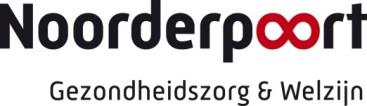 Naam leerling: ……………………………………Groep/cohort:………………….Naam docent:J. van den BergExaminatoren:M. de Vries/ J. van den BergNaam docent:J. van den BergExaminatoren:M. de Vries/ J. van den BergOmschrijvingBeoordeling door docentOpmerkingen:Aangetoond Verslagen gastlessen:Minimaal 2 gastlessen bijwonen!Noteer de gastles lever verslag in (ITS)Inhaal excursie tandtechnisch lab. V/OStartopdracht week 1Begeleiden van stagiares in de tandartsenpraktijk(ITS)V/OOpdrachten A Periode 1OpdrachtenEind presentatie (ITS) werkgroep:Website link:G/V/OOpdrachten B op website toevoegenOpdrachtenEind presentatie P9(ITS)Website link:Week 1Herkansing week 2!V/OExamenonderdeel School/BPVPeriode 9Ingeleverd: DD:10-02-2022Herkansing binnen en week na teruggave inleveren.Omcirkel:Goed VoldoendeOnvoldoendeOptioneel:Project : Hou je mond gezond!Extra opdrachtOmcirkel::Ja/NeeNoorderpoort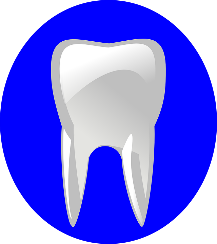 Stempel/Paraaf docentEindbeoordeling: G/V/O